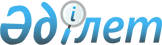 О внесении изменений и дополнений в постановление Правительства Республики Казахстан от 12 апреля 1999 года № 405Постановление Правительства Республики Казахстан от 27 мая 1999 года № 660

      Правительство Республики Казахстан постановляет: 

      1. Внести в постановление Правительства Республики Казахстан от 12 апреля 1999 года № 405 P990405_ "О видах государственной собственности на государственные пакеты акций и государственные доли участия в организациях" следующие изменения и дополнения: 

      1) пункт 1 дополнить словами "с условием сохранения акимами областей, городов Астаны и Алматы существующих прав и обязательств государства по всем заключенным договорам и соглашениям в отношении передаваемых государственных пакетов акций и государственных долей участия ворганизациях.";     2) в приложении 1 к указанному постановлению:     раздел "Акмолинская область" дополнить строками, порядковыми номерами 68-1-68-5, следующего содержания:     "68-1  АКМ-000160   ОАО "Табия"     68-2                ТОО "РИТЦ"     68-3   АКМ-000174   ОАО "Мариновский ХПП"     68-4   АКМ-001545   ОАО "Акжол"     68-5   АКМ-001385   ОАО "Арман";     раздел "г. Астана" дополнить строками, порядковыми номерами 107-1, 107-2, 107-3, следующего содержания:     "107-1              ТОО "Акмола дирмен"      107-2               ТОО "Наурыз"     107-3   АКМ-000193  ОАО "Ак-бидай";     в разделе "Алматинская область":     в строке, порядковый номер 137, слово "ОАО" заменить словом "ЗАО";     дополнить строкой, порядковым номером 198-1, следующего содержания:     "198-1  ТКГ-000126  ТОО "Жетысу керуен";     в разделе "г. Алматы":      в строке, порядковый номер 288, слово "АООТ" заменить словом "ЗАО";     дополнить строками, порядковыми номерами 292-1 - 292-29, следующего содержания:     "292-1  АЛА-002149  ОАО "Алатау" (райпищеторг)     292-2   АЛА-002104  ТОО "Ассоциация "Казпромприбор"     292-3   АЛА-002113  ТОО "Лифтком"     292-4   АЛА-002115  ТОО "Казино-Табыс"     292-5   АЛА-002147  ТОО "По охране собственности предприятий,                                   учреждений, организаций и граждан "Кыран"     292-6   АЛА-002149  ТОО "МП Нура"     292-7   АЛА-002156  ТОО "Центр научно-практического обеспечения                                 подготовки спортсменов "НАИС"     292-8   АЛА-002162  АОЗТ "Корпорация "Барс"(Московский)     292-9   АЛА-002176  ТОО "Экспресс"     292-10  АЛА-002207  ТОО "Комплексная проектная мастерская "Наука"     292-11  АЛА-002214  ТОО "Институт "Экология и человек"     292-12  АЛА-002231  АОЗТ "Казахский промышленно-торговый дом                          "Станинструмент"     292-13              ТОО "Торговый дом "Керемет"     292-14  АЛА-002257  ТОО "Творческо-методический центр "Акниет"                         (по правовому всеобучу)     292-15 АЛА-000227   ОАО "Главный вычислительный центр"     292-16 АЛА-001020   ОАО "Средспецэнергомонтаж"     292-17 АЛА-002287   ТОО Алматинское СУ треста "Средазэнергомонтаж"     299-18 АЛА-002288   ТОО "Международная компания с ограниченной                                  ответственностью "Восход ЛТД"     292-19 АЛА-002296   ТОО "Институт автоматизации и проблем управления                            при Казахстанской академии творчества"     292-20 АЛА-002311   АООТ "Научно-производственная акционерная компания                          "Тутас"     292-21 АЛА-002780   ЗАО "Холдинговая компания Казахский фонд имущества"     292-22 АЛА-002883   АОЗТ "Компания "Байтерек"     292-23 АЛА-002913   АООТ "Международная федеральная фондовая палата"     292-24 АЛА-004422   ОАО "Компания "Мунайонимдери"     292-25              ОАО "РИПКС"     292-26              ОАО "Рибекс";     292-27              ОАО "Центр подготовки кадров"     292-28 АЛА-000982   ОАО "Казкоммунэнергоналадка"     292-29              ОАО "Алматыгеоснабторг";     раздел "Актюбинская область" дополнить строкой, порядковым номером 346-1, следующего содержания:     "346-1 АКТ-000110   ОАО "Канагат";     раздел "Атырауская область" дополнить строками, порядковыми номерами 384-1, 384-2, следующего содержания:     "384-1 АТР-005217   ТОО "Атырауский центр малого бизнеса"     384-2               ОАО "Доссор-Колик";     раздел "Восточно-Казахстанская область" дополнить строками, порядковыми номерами 495-1-495-5, следующего содержания:     "495-1 ВКО-001859   ОАО "Самара"     495-2               ТОО "СП Ульба-Фуд"     495-3  ВКО-003652   ЗАО "Октябрь"     495-4               ОАО "СП "SEMTECH"     495-5  ВКО-003653   ТОО "Белимсервис";     раздел "Жамбылская область" дополнить строкой, порядковым номером 545-1, следующего содержания:     "545-1  ЖМБ-000828  ОАО "Западное рудоуправление";     раздел "Западно-Казахстанская область" дополнить строками, порядковыми номерами 600-1-600-4, следующего содержания:     "600-1  ЗКО-000107  ОАО "Зеленовский агроремснаб"     600-2   ЗКО-000730  ОАО "Сарыкудук"     600-3   ЗКО-001638  ЗКООМП "Орал"     600-4   ЗКО-001649  ОАО "Рубежинское ХПП";      раздел "Карагандинская область" дополнить строками, порядковыми номерами750-1, 750-2, 750-3, следующего содержания:     "750-1  КРГ-000917  ОАО "Дорожно-строительное управление"     750-2   КРГ-001774  ОАО "КМС"     750-3   КРГ-007436  ОАО "Благоустройство";     раздел "Костанайская область" дополнить строками, порядковыми номерами 822-1-822-12, следующего содержания:     "822-1  КСТ-001234  ТОО "Дирекция строящихся предприятий стройинвест"     822-2   КСТ-001511  ОАО "Управление механизированных работ"     822-3   КСТ-002203  ОАО "Элекс"     822-4   КСТ-002469  ОАО "Куатты"     822-5   КСТ-000021  ОАО "Аят" (Мебельная фабрика)     822-6   КСТ-000064  ОАО "Бестобе"     822-7   КСТ-000285  ОАО "Темир бетон"     822-8   КСТ-000852  ОАО "Разрез приозерный"     822-9   КСТ-000931  АООТ "Арна"     822-10  КСТ-001131  ОАО "Алтын тап"     822-11  КСТ-001142  ОАО "Ремонтно-механический завод"     822-12              ТОО "СП "Космис";     раздел "Мангистауская область" дополнить строками, порядковыми номерами 871-1, 871-2, следующего содержания:     "871-1              ТОО "КСК Барыс"     871-2               ТОО "Жаннат";     в разделе "Павлодарская область":     в строке, порядковый номер 905, слово "ЗАО" заменить словом "ОАО";     дополнить строками, порядковыми номерами 967-1, 967-2, 967-3, следующего содержания:     "967-1  ПВЛ-000129  ЗАО "Хлебдезинфекция"     967-2   ПВЛ-000141  ОАО "Иртыш элеватор"     967-3   ПВЛ-000522  ОАО "Экибастузтеплоэнерго";            раздел "Северо-Казахстанская область" дополнить строками, порядковыми номерами 1015-1-1015-19, следующего содержания:     "1015-1 СКО-000032  АООТ "Мамлютский машиностроительный завод"     1015-2  СКО-000032  АООТ "Желатин"     1015-3  СКО-000039  АООТ "Жамбылский маслозавод"     1015-4  СКО-000040  АООТ "Молоко"     1015-5  СКО-000055  АООТ "Балык"       1015-6  СКО-000058  АООТ "Конезавод еликты"     1015-7  СКО-000109  АООТ "Токушинское"     1015-8  СКО-000120  АООТ "Ак кайын"     1015-9  СКО-000145  АООТ "Червонный"     1015-10 СКО-000495  АООТ "Казлегснабсбытторг"     1015-11 СКО-000497  АООТ "Одежда"     1015-12 СКО-000870  АООТ "Маяк"     1015-13 СКО-001007  АООТ "Талап"     1015-14 СКО-001411  АООТ "Севказрыба"     1015-15 СКО-001462  АООТ "Бирлестик"     1015-16 СКО-001710  АООТ "Жулдыз"     1015-17 СКО-001872  АООТ "Жемис"     1015-18 СКО-002050  АООТ "Жамбылское производственное объединение по                               материально-техническому обеспечению"     1015-19 СКО-000143  ОАО  "Златополье";     раздел "Южно-Казахстанская область" дополнить строками, порядковыми номерами 1078-1, 1078-2, следующего содержания:     "1078-1 ЮКО-003256  ОАО "Шолак-Курганский автобусный парк"     1078-2  ЮКО-010395  ОАО "Защита растений";     3) в приложении 2 к указанному постановлению:     в разделе "г. Алматы":     строки, порядковые номера 45 и 120, изложить в следующей редакции:     "45    АЛА-0011952  ЗАО "Научно-исследовательский институт транспорта"     120    АЛА-002423   ОАО "Национальный центр по радиоэлектронике и                               связи Республики Казахстан";     дополнить строками, порядковыми номерами 123-1-123-5, следующего содержания:     "123-1 АЛА-001684   ОАО "Республиканская газета "Казахстанская правда"      123-2  АЛА-001612   ОАО "Машиностроительный завод"     123-3               ОАО "СП "Нурсат"     123-4  АЛА-002060   ОАО "Иналмаззолото"     123-5  АЛА-004099   ТОО "СП горнолыжный курорт Чимбулак";     раздел "Восточно-Казахстанская область" дополнить строками, порядковыми номерами 165-1, 165-2, следующего содержания:     "165-1 ВКО-001231   ОАО "Алтайэнерго"     165-2               АОЗТ "СП" КК INТЕRСОNNЕСТ";     раздел "Мангистауская область" дополнить строками, порядковыми номерами 236-1, 236-2, 236-3, следующего содержания:     "236-1 МНГ-000015   ОАО "Мангистаумунайгеофизика"     236-2  МНГ-000016   ОАО "Узеньпромгеофизика"     236-3  МНГ-000017   ОАО "Мангистаупромгеофизика"     раздел "Павлодарская область" дополнить строками, порядковыми номерами265-1, 265-2, следующего содержания:     "265-1 ПВЛ-000360   ОАО "Полиграфия"     265-2  ПВЛ-010606   ОАО "Павлодарский химический завод";     раздел "Северо-Казахстанская область" дополнить строками, порядковыми номерами 280-1, 280-2, следующего содержания:     "280-1  СКО-003980  АООТ "Петропавловский завод малолитражных                                   двигателей"     280-2               ОАО "Полиграфия"; 

       2. Министерству финансов Республики Казахстан совместно с заинтересованными министерствами и агентствами в месячный срок внести в Правительство Республики Казахстан предложения по приведению ранее принятых решений Правительства Республики Казахстан в соответствие с настоящим постановлением.     3. Контроль за исполнением настоящего постановления возложить на Министерство финансов Республики Казахстан.     4. Настоящее постановление вступает в силу со дня подписания.     Премьер-Министр     Республики Казахстан                       Специалист: Д. Кушенова    -
					© 2012. РГП на ПХВ «Институт законодательства и правовой информации Республики Казахстан» Министерства юстиции Республики Казахстан
				